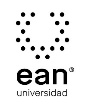 FICHA TÉCNICA DE CONSTRUCCIÓN DEL ÍTEMFICHA TÉCNICA DE CONSTRUCCIÓN DEL ÍTEMNo. Ítem: 1No. Ítem: 1No. Ítem: 1DATOS DEL ÍTEMDATOS DEL ÍTEMDATOS DEL AUTORPrograma académico: EconomíaPrograma académico: EconomíaPrueba: Desarrollo Económico Mundial, regional y LocalPrueba: Desarrollo Económico Mundial, regional y LocalPrueba: Desarrollo Económico Mundial, regional y LocalPrueba: Desarrollo Económico Mundial, regional y LocalPrueba: Desarrollo Económico Mundial, regional y LocalPrueba: Desarrollo Económico Mundial, regional y LocalÍTEM: COMPETENCIA ESPECÍFICA, CONTEXTO, ENUNCIADO Y OPCIONES DE RESPUESTAÍTEM: COMPETENCIA ESPECÍFICA, CONTEXTO, ENUNCIADO Y OPCIONES DE RESPUESTAÍTEM: COMPETENCIA ESPECÍFICA, CONTEXTO, ENUNCIADO Y OPCIONES DE RESPUESTACompetencia específica señalada en el syllabus, que evalúa este ítem:Comprende la diferencia conceptual entre crecimiento y desarrollo económico.Competencia específica señalada en el syllabus, que evalúa este ítem:Comprende la diferencia conceptual entre crecimiento y desarrollo económico.Competencia específica señalada en el syllabus, que evalúa este ítem:Comprende la diferencia conceptual entre crecimiento y desarrollo económico.CONTEXTO - Caso - situación problémica:Mucho ha evolucionado el concepto de desarrollo económico. Así, se pasó de asimilarlo o subordinarlo al crecimiento económico y, desde la segunda mitad del siglo XX, se admite que, si bien el crecimiento es importante, no lo es todo.CONTEXTO - Caso - situación problémica:Mucho ha evolucionado el concepto de desarrollo económico. Así, se pasó de asimilarlo o subordinarlo al crecimiento económico y, desde la segunda mitad del siglo XX, se admite que, si bien el crecimiento es importante, no lo es todo.CONTEXTO - Caso - situación problémica:Mucho ha evolucionado el concepto de desarrollo económico. Así, se pasó de asimilarlo o subordinarlo al crecimiento económico y, desde la segunda mitad del siglo XX, se admite que, si bien el crecimiento es importante, no lo es todo.ENUNCIADO:En la perspectiva contemporánea del desarrollo, ¿Cuál debería ser el rol de las políticas públicas en los países subdesarrollados?ENUNCIADO:En la perspectiva contemporánea del desarrollo, ¿Cuál debería ser el rol de las políticas públicas en los países subdesarrollados?ENUNCIADO:En la perspectiva contemporánea del desarrollo, ¿Cuál debería ser el rol de las políticas públicas en los países subdesarrollados?Opciones de respuestaa. Las políticas públicas, en especial aquellas orientadas hacia la eficiencia económica, tienen un rol central en las políticas de desarrollo.b. Las políticas públicas, en especial aquellas orientadas hacia el control de la inflación, tienen un rol central en las políticas de desarrollo. c. Las políticas públicas, en especial aquellas orientadas hacia la liberalización del comercio, tienen un rol central en las políticas de desarrollo. d. Las políticas públicas, en especial aquellas orientadas hacia la superación de fallas de mercado, tienen un rol central en las políticas de desarrollo.Opciones de respuestaa. Las políticas públicas, en especial aquellas orientadas hacia la eficiencia económica, tienen un rol central en las políticas de desarrollo.b. Las políticas públicas, en especial aquellas orientadas hacia el control de la inflación, tienen un rol central en las políticas de desarrollo. c. Las políticas públicas, en especial aquellas orientadas hacia la liberalización del comercio, tienen un rol central en las políticas de desarrollo. d. Las políticas públicas, en especial aquellas orientadas hacia la superación de fallas de mercado, tienen un rol central en las políticas de desarrollo.Opciones de respuestaa. Las políticas públicas, en especial aquellas orientadas hacia la eficiencia económica, tienen un rol central en las políticas de desarrollo.b. Las políticas públicas, en especial aquellas orientadas hacia el control de la inflación, tienen un rol central en las políticas de desarrollo. c. Las políticas públicas, en especial aquellas orientadas hacia la liberalización del comercio, tienen un rol central en las políticas de desarrollo. d. Las políticas públicas, en especial aquellas orientadas hacia la superación de fallas de mercado, tienen un rol central en las políticas de desarrollo.Opciones de respuestaa. Las políticas públicas, en especial aquellas orientadas hacia la eficiencia económica, tienen un rol central en las políticas de desarrollo.b. Las políticas públicas, en especial aquellas orientadas hacia el control de la inflación, tienen un rol central en las políticas de desarrollo. c. Las políticas públicas, en especial aquellas orientadas hacia la liberalización del comercio, tienen un rol central en las políticas de desarrollo. d. Las políticas públicas, en especial aquellas orientadas hacia la superación de fallas de mercado, tienen un rol central en las políticas de desarrollo.Opciones de respuestaa. Las políticas públicas, en especial aquellas orientadas hacia la eficiencia económica, tienen un rol central en las políticas de desarrollo.b. Las políticas públicas, en especial aquellas orientadas hacia el control de la inflación, tienen un rol central en las políticas de desarrollo. c. Las políticas públicas, en especial aquellas orientadas hacia la liberalización del comercio, tienen un rol central en las políticas de desarrollo. d. Las políticas públicas, en especial aquellas orientadas hacia la superación de fallas de mercado, tienen un rol central en las políticas de desarrollo.Opciones de respuestaa. Las políticas públicas, en especial aquellas orientadas hacia la eficiencia económica, tienen un rol central en las políticas de desarrollo.b. Las políticas públicas, en especial aquellas orientadas hacia el control de la inflación, tienen un rol central en las políticas de desarrollo. c. Las políticas públicas, en especial aquellas orientadas hacia la liberalización del comercio, tienen un rol central en las políticas de desarrollo. d. Las políticas públicas, en especial aquellas orientadas hacia la superación de fallas de mercado, tienen un rol central en las políticas de desarrollo.Opciones de respuestaa. Las políticas públicas, en especial aquellas orientadas hacia la eficiencia económica, tienen un rol central en las políticas de desarrollo.b. Las políticas públicas, en especial aquellas orientadas hacia el control de la inflación, tienen un rol central en las políticas de desarrollo. c. Las políticas públicas, en especial aquellas orientadas hacia la liberalización del comercio, tienen un rol central en las políticas de desarrollo. d. Las políticas públicas, en especial aquellas orientadas hacia la superación de fallas de mercado, tienen un rol central en las políticas de desarrollo.Opciones de respuestaa. Las políticas públicas, en especial aquellas orientadas hacia la eficiencia económica, tienen un rol central en las políticas de desarrollo.b. Las políticas públicas, en especial aquellas orientadas hacia el control de la inflación, tienen un rol central en las políticas de desarrollo. c. Las políticas públicas, en especial aquellas orientadas hacia la liberalización del comercio, tienen un rol central en las políticas de desarrollo. d. Las políticas públicas, en especial aquellas orientadas hacia la superación de fallas de mercado, tienen un rol central en las políticas de desarrollo.Opciones de respuestaa. Las políticas públicas, en especial aquellas orientadas hacia la eficiencia económica, tienen un rol central en las políticas de desarrollo.b. Las políticas públicas, en especial aquellas orientadas hacia el control de la inflación, tienen un rol central en las políticas de desarrollo. c. Las políticas públicas, en especial aquellas orientadas hacia la liberalización del comercio, tienen un rol central en las políticas de desarrollo. d. Las políticas públicas, en especial aquellas orientadas hacia la superación de fallas de mercado, tienen un rol central en las políticas de desarrollo.JUSTIFICACIÓN DE OPCIONES DE RESPUESTAJUSTIFICACIÓN DE OPCIONES DE RESPUESTAJUSTIFICACIÓN DE OPCIONES DE RESPUESTAPor qué NO es a: porque dichas políticas apuntan a fortalecer el crecimiento económico, no necesariamente el desarrollo, y muchas veces tienen efectos adversos sobre la equidad y el desarrollo.Por qué NO es a: porque dichas políticas apuntan a fortalecer el crecimiento económico, no necesariamente el desarrollo, y muchas veces tienen efectos adversos sobre la equidad y el desarrollo.Por qué NO es a: porque dichas políticas apuntan a fortalecer el crecimiento económico, no necesariamente el desarrollo, y muchas veces tienen efectos adversos sobre la equidad y el desarrollo.Por qué NO es b: porque dichas políticas apuntan a objetivos de corto plazo.Por qué NO es b: porque dichas políticas apuntan a objetivos de corto plazo.Por qué NO es b: porque dichas políticas apuntan a objetivos de corto plazo.Por qué NO es c: porque hay debate en torno a la efectividad de dichas políticas para el desarrollo y, en todo caso, producen ganadores y perdedores en cada país por lo que, a priori, no se puede saber.Por qué NO es c: porque hay debate en torno a la efectividad de dichas políticas para el desarrollo y, en todo caso, producen ganadores y perdedores en cada país por lo que, a priori, no se puede saber.Por qué NO es c: porque hay debate en torno a la efectividad de dichas políticas para el desarrollo y, en todo caso, producen ganadores y perdedores en cada país por lo que, a priori, no se puede saber.CLAVE Y JUSTIFICACIÓN.La clave es d PORQUE las economías tienen fallas de mercado que resultan en situaciones que afectan negativamente al desarrollo, por lo tanto, hay lugar para la intervención.                                                                                                                                               CLAVE Y JUSTIFICACIÓN.La clave es d PORQUE las economías tienen fallas de mercado que resultan en situaciones que afectan negativamente al desarrollo, por lo tanto, hay lugar para la intervención.                                                                                                                                               CLAVE Y JUSTIFICACIÓN.La clave es d PORQUE las economías tienen fallas de mercado que resultan en situaciones que afectan negativamente al desarrollo, por lo tanto, hay lugar para la intervención.                                                                                                                                               ESPECIFICACIONES DE DISEÑO: DIBUJOS, ECUACIONES Y / O GRÁFICOS:ESPECIFICACIONES DE DISEÑO: DIBUJOS, ECUACIONES Y / O GRÁFICOS:ESPECIFICACIONES DE DISEÑO: DIBUJOS, ECUACIONES Y / O GRÁFICOS: